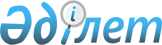 Солтүстік Қазақстан облысы Қызылжар аудандық мәслихатының 2020 жылғы 6 қаңтардағы № 49/22 "2020-2022 жылдарға арналған Қызылжар ауданының Соколов ауылдық округінің бюджетін бекіту туралы" шешіміне өзгерістер енгізу туралыСолтүстік Қазақстан облысы Қызылжар аудандық мәслихатының 2020 жылғы 30 қыркүйектегі № 57/14 шешімі. Солтүстік Қазақстан облысының Әділет департаментінде 2020 жылғы 2 қазанда № 6567 болып тіркелді
      Қазақстан Республикасының 2008 жылғы 4 желтоқсандағы Бюджет кодексінің 106, 109-1-баптарына, Қазақстан Республикасының 2001 жылғы 23 қаңтардағы "Қазақстан Республикасындағы жергілікті мемлекеттік басқару және өзін-өзі басқару туралы" Заңы 6-бабының 2-7-тармағына сәйкес Солтүстік Қазақстан облысының Қызылжар аудандық мәслихаты ШЕШІМ ҚАБЫЛДАДЫ:
      1. Солтүстік Қазақстан облысы Қызылжар аудандық мәслихатының 2020 жылғы 6 қаңтардағы № 49/22 "2020-2022 жылдарға арналған Қызылжар ауданының Соколов ауылдық округінің бюджетін бекіту туралы" шешіміне (2020 жылғы 20 қаңтарда Қазақстан Республикасы нормативтік құқықтық актілерінің электрондық түрдегі эталондық бақылау банкінде жарияланған, нормативтік құқықтық актілерді мемлекеттік тіркеу тізілімінде № 5880 болып тіркелді) келесі өзгерістер енгізілсін:
      1 - тармақ жаңа редакцияда баяндалсын:
       "1. 2020-2022 жылдарға арналған Қызылжар ауданының Соколов ауылдық округінің бюджеті осы шешімге тиісінше 1, 2 және 3-қосымшаларға сәйкес, соның ішінде 2020 жылға мынадай көлемдерде бекітілсін:
      1) кірістер – 134 769,6 мың теңге:
      салықтық түсімдер – 8 241 мың теңге;
      салықтық емес түсімдер – 70 мың теңге;
      негізгі капиталды сатудан түсетін түсімдер – 0 мың теңге;
      трансферттер түсімі – 126 458,6 мың теңге;
      2) шығындар – 135 433,1 мың теңге;
      3) таза бюджеттік кредиттеу - 0 мың теңге:
      бюджеттік кредиттер - 0 мың теңге;
      бюджеттік кредиттерді өтеу - 0 мың теңге;
      4) қаржы активтерімен операциялар бойынша сальдо - 0 мың теңге:
      қаржы активтерін сатып алу - 0 мың теңге;
      мемлекеттің қаржы активтерін сатудан түсетін түсімдер - 0 мың теңге;
      5) бюджет тапшылығы (профициті) – - 663,5 мың теңге;
      6) бюджет тапшылығын қаржыландыру (профицитін пайдалану) – 663,5 мың теңге:
      қарыздар түсімі - 0 мың теңге;
      қарыздарды өтеу – 0 мың теңге;
      бюджет қаражатының пайдаланылатын қалдықтары – 663,5 мың теңге.";
      көрсетілген шешімнің 1 қосымшасы осы шешімнің қосымшасына сәйкес жаңа редакцияда баяндалсын.
      2. Осы шешім 2020 жылғы 1 қаңтардан бастап қолданысқа енгізіледі. 2020 жылға арналған Қызылжар ауданының Соколов ауылдық округінің бюджеті
					© 2012. Қазақстан Республикасы Әділет министрлігінің «Қазақстан Республикасының Заңнама және құқықтық ақпарат институты» ШЖҚ РМК
				
      Солтүстік Қазақстан облысы

      Қызылжар аудандық мәслихатының

      сессия төрайымы 

М.Данилова

      Солтүстік Қазақстан облысы

      Қызылжар аудандық мәслихатының

      хатшысы 

А.Молдахметова
Солтүстік Қазақстан облысыҚызылжар аудандық мәслихатының 2020 жылғы 30 қыркүйегі № 57/14 шешімінеқосымшаСолтүстік Қазақстан облысыҚызылжар аудандық мәслихатының 2020 жылғы 6 қаңтардағы № 49/22 шешіміне1 қосымша
Санаты 
Санаты 
Санаты 
Атауы
Сомасы, мың теңге
Сыныбы
Сыныбы
Атауы
Сомасы, мың теңге
Кіші сыныбы
Атауы
Сомасы, мың теңге
1
2
3
4
5
1) Кірістер
134 769,6
1
Салықтық түсімдер
8 241
01
Табыс салығы
2 952
2
Жеке табыс салығы
2 952
04
Меншiкке салынатын салықтар
5 289
1
Мүлiкке салынатын салықтар
117
3
Жер салығы
435
4
Көлiк құралдарына салынатын салық
4 737
2
Салықтық емес түсімдер
70
01
Мемлекеттік меншіктен түсетін кірістер
70
5
Мемлекет меншігіндегі мүлікті жалға беруден түсетін кірістер
70
3
Негізгі капиталды сатудан түсетін түсімдер
0
4
Трансферттердің түсімдері
126 458,6
02
Мемлекеттiк басқарудың жоғары тұрған органдарынан түсетiн трансферттер
126 458,6
3
Аудандардың (облыстық маңызы бар қаланың) бюджетінен трансферттер
126 458,6
Функционалдық топ
Функционалдық топ
Функционалдық топ
Атауы
Сомасы, мың теңге
Бюджеттік бағдарламалардың әкімшісі
Бюджеттік бағдарламалардың әкімшісі
Атауы
Сомасы, мың теңге
Бағдарлама
Атауы
Сомасы, мың теңге
1
2
3
4
5
2) Шығындар
135 433,1
01
Жалпы сипаттағы мемлекеттiк қызметтер
15 736
124
Аудандық маңызы бар қала, ауыл, кент, ауылдық округ әкімінің аппараты
15 736
001
Аудандық маңызы бар қала, ауыл, кент, ауылдық округ әкімінің қызметін қамтамасыз ету жөніндегі қызметтер
15 736
07
Тұрғын үй-коммуналдық шаруашылық
4 718,5
124
Аудандық маңызы бар қала, ауыл, кент, ауылдық округ әкімінің аппараты
4 718,5
008
Елді мекендердегі көшелерді жарықтандыру
2 772
009
Елді мекендердің санитариясын қамтамасыз ету
446,5
011
Елді мекендерді абаттандыру мен көгалдандыру
1 500
08
Мәдениет, спорт, туризм және ақпараттық кеңістiк
12 726,5
124
Аудандық маңызы бар қала, ауыл, кент, ауылдық округ әкімінің аппараты
12 726,5
006
Жергілікті деңгейде мәдени-демалыс жұмысын қолдау
12 726,5
12
Көлiк және коммуникация
200
124
Аудандық маңызы бар қала, ауыл, кент, ауылдық округ әкімінің аппараты
200
013
Аудандық маңызы бар қалаларда, ауылдарда, кенттерде, ауылдық округтерде автомобиль жолдарының жұмыс істеуін қамтамасыз ету
0
045
Аудандық маңызы бар қалаларда, ауылдарда, кенттерде, ауылдық округтерде автомобиль жолдарын күрделі және орташа жөндеу
200
13
Басқалар
102 052,1
124
Аудандық маңызы бар қала, ауыл, кент, ауылдық округ әкімінің аппараты
102 052,1
040
Өңірлерді дамытудың 2025 жылға дейінгі мемлекеттік бағдарламасы шеңберінде өңірлерді экономикалық дамытуға жәрдемдесу бойынша шараларды іске асыруға ауылдық елді мекендерді жайластыруды шешуге арналған іс-шараларды іске асыру
2 052,1
057
"Ауыл-Ел бесігі" жобасы шеңберінде ауылдық елді мекендердегі әлеуметтік және инженерлік инфрақұрылым бойынша іс-шараларды іске асыру
100 000
3) Таза бюджеттік кредиттеу
0
Бюджеттік кредиттер
0
Санаты
Санаты
Санаты
Атауы
Сомасы, мың теңге
Сыныбы
Сыныбы
Атауы
Сомасы, мың теңге
Кіші сыныбы
Атауы
Сомасы, мың теңге
 5
Бюджеттік кредиттерді өтеу
0
4) Қаржы активтерімен операциялар бойынша сальдо
0
Қаржы активтерін сатып алу
0
 6
Мемлекеттің қаржы активтерін сатудан түсетін түсімдер
0
5) Бюджет тапшылығы (профициті)
-663,5
6) Бюджет тапшылығын қаржыландыру (профицитін пайдалану)
663,5
7
Қарыздар түсімдері
0
Функционалдық топ
Функционалдық топ
Функционалдық топ
Атауы
Сомасы, мың теңге
Бюджеттік бағдарламалардың әкімшісі
Бюджеттік бағдарламалардың әкімшісі
Атауы
Сомасы, мың теңге
Бағдарлама
Атауы
Сомасы, мың теңге
16
Қарыздарды өтеу
0
Санаты
Санаты
Санаты
Атауы
Сомасы, мың теңге
Сыныбы
Сыныбы
Атауы
Сомасы, мың теңге
Кіші сыныбы
Атауы
Сомасы, мың теңге
8
Бюджет қаражатының пайдаланылатын қалдықтары
663,5
01
Бюджет қаражаты қалдықтары
663,5
1
Бюджет қаражатының бос қалдықтары
663,5